Старый Новый Год.     За окошком Старый Новый Год – ну-ка, больше жизни!     Будь, дружище, молодцом, никогда не кисни!     Непременно он придет с добротой и миром.     Так давай его встречать развесёлым пиром!              Не такой уж он и  старый, этот Старый Новый Год! На 14 денёчков от собрата отстаёт. Повторить мы снова сможем новогодние мечтанья, я желаю им сбываться всем без опозданья!      Самыми распространенными обычаями, сохранившимися и до наших дней на Старый новый год, конечно же, были гадания и колядки. Традиция гадать и колядовать на старый Новый год вполне понятна – ведь он совпадает с Рождественскими святками. Гадают в эту ночь все желающие – от мала до велика. Незамужние девушки, естественно, о своём суженом, парни о невестах, матери – о судьбе детей…     Работники Южного дома культуры вновь напомнили своим жителям  и  гостям о том, что мы не забываем старинные обычаи, традиции, обряды, праздники, возрождённые на Руси.     Фойе красочно оформленное было готово к приему гостей. Хозяйка этого вечера, как только он наступил, принимала ребятишек, которые поздравляли со Старым новым годом! Все ребята говорили колядку: «Здравствуйте, хозяева добрые! С Новым годом! С Новым счастьем! Чтоб здоровы были, чтобы долго жили! Ой, девчата, нынче святки и пришли мы на колядки! Подавайте пироги и блины-козули, да кисель в кастрюле! Открывайте сундучки, доставайте пятачки, пяточка то мало, дай кусочек сала!» Все гости говорили колядки и получали от хозяйки из сундучка угощения, сладости.      Пели песни, танцевали, играли в игры и веселились от души. Какой же праздник без Деда Мороза и Снегурочки? Пришли на праздник  они и одарили всех здоровьем счастьем и удачей! Затем Дедушка Мороз заблудился и попал в гости к четырём сестрам: Весне, Лету, Осени и Зиме. И каждая из них уговаривала его остаться с ними в их времени и как бы сладки не были речи и их уговоры , но Дед Мороз остался верен своей  Зимушке-Зиме. Каждый гость получил из лукошка хозяйки новогоднюю записочку с желаниями. Исполнялись старинные песни под баян. Вечер удался на славу. Гости благодарили хозяйку, но пора и честь знать – других сельчан поздравлять. И пошли все по домам, колядки петь, хозяев поздравлять. Желать им крепкого здоровья: «Зароди, Боже, жита, пшеницу, горох, чечевицу! Полных вам закромов и достатка в домах!     Незаметно пролетают святочные дни, подходит Крещение, как говорят в народе, со святками прощание! Наше село многонациональное, но мы стараемся донести до молодого поколения обычаи, традиции и культуру, старо-обрядовые праздники наших народов.                                                                  Л.Н.Фокина, директор Южного СДК.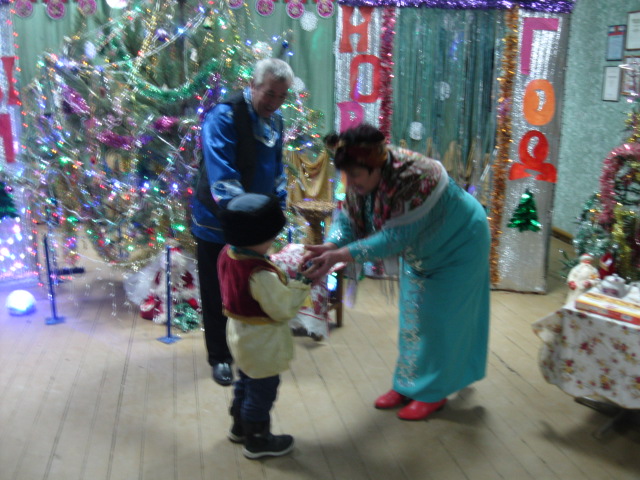 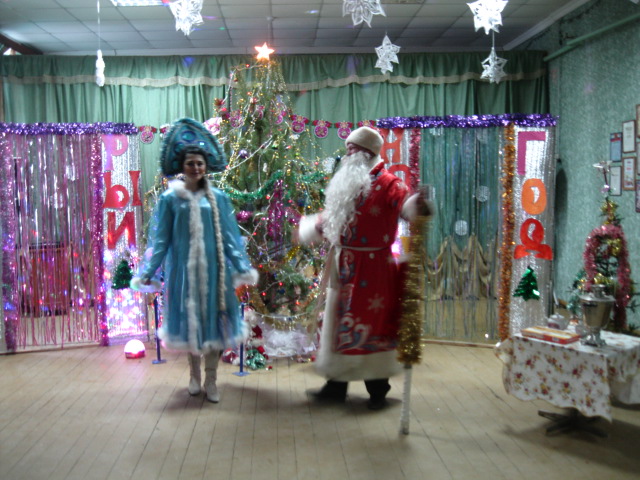 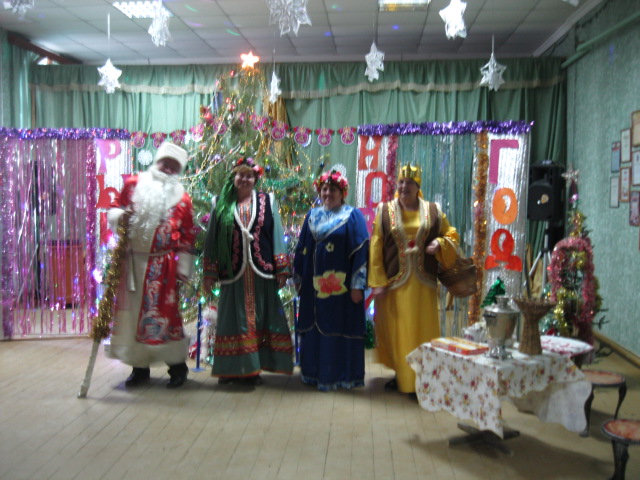 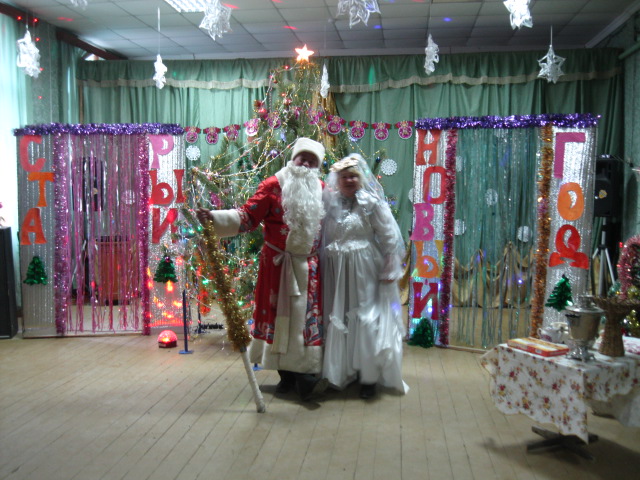 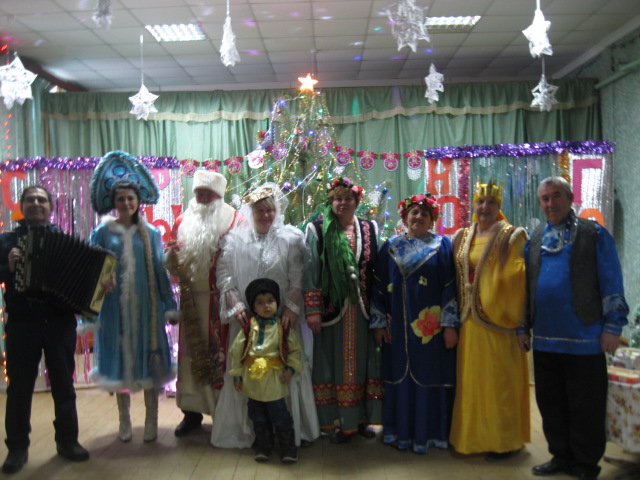 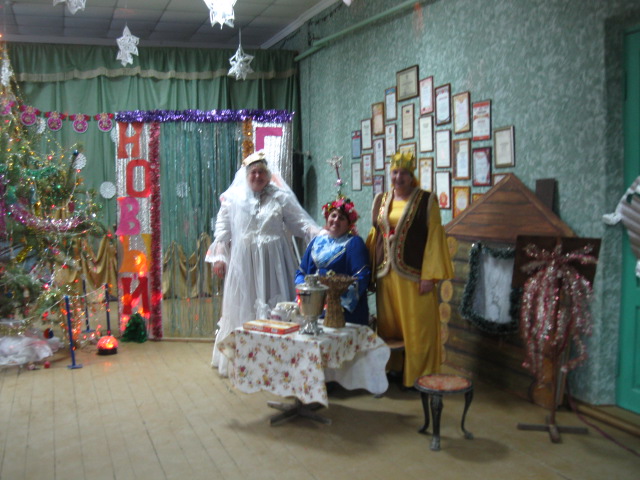 